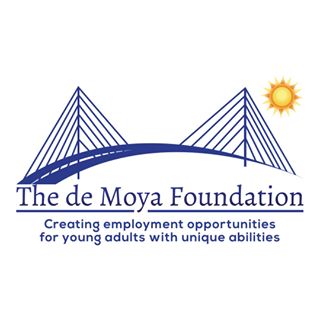 Required at time of submissionApplicationEnter typed text in the space provided using either Times New Roman or Arial 12-point font or larger with 1-inch margins all around. Statement of Accuracy Sign and scan documentAt least two (2) academic letters of referenceResumeMost recent IRS Income Tax Form Official college/university transcript mailed to: The de Moya Foundation 13131 SW 132 Street, Suite 101, Miami, FL 33186If applicableCopies of awards, honors, etc.Proof of volunteer work (signed work logs, letters from organizations, etc.) Email completed applications along with all required attachments by May 31, 2019 to info@demoyafoundation.com. All submitted attachments/files must be in PDF format.Incomplete applications, applications that do not meet eligibility criteria or late applications will not be considered for this scholarship.STATEMENT OF ACCURACYI hereby affirm that all the above stated information provided by me is true and correct to thebest of my knowledge.I understand that I must provide evidence of enrollment/registration at the college or universityof my choice before scholarship funds can be awarded.Signature of applicant: _________________________________ Date: ____________Signature of parent or guardian: _________________________ Date: ____________For questions regarding this application, please contactNatalie Roque Sanchez at info@demoyafoundation.com or 305-667-9112.Please email the Statement of Accuracy, completed application, and requireddocumentation to info@demoyafoundation.com.All files must be in PDF format.THE DE MOYA FOUNDATIONARMANDO J. DE MOYA SCHOLARSHIP APPLICATIONDEADLINE: 5/31/2019THE DE MOYA FOUNDATIONARMANDO J. DE MOYA SCHOLARSHIP APPLICATIONDEADLINE: 5/31/2019THE DE MOYA FOUNDATIONARMANDO J. DE MOYA SCHOLARSHIP APPLICATIONDEADLINE: 5/31/2019Full NameAddressCity and StateZip CodePhone NumberEmail AddressDate of BirthGenderRace/EthnicityCitizenshipFlorida Resident?Yes/No:Yes/No:Disability?(Not required for this scholarship)Yes/No:If yes, enter disability:Yes/No:If yes, enter disability:UF StudentsCredits EarnedUF StudentsClassificationJunior  /  SeniorUF StudentsGPAUF StudentsMajorGross Family Annual Income$$Dependency StatusDo you receive financial support from your family/any other source?If yes, please include amounts and describe your living arrangements.If yes, please include amounts and describe your living arrangements.List any awards or honors you have received; include dates.List community activities and/or volunteering activities; include dates and positions held.May include high school and college activities or clubs you participated in; include dates and positions held with emphasis on leadership positions.List current or previous work experience (if applicable); include dates and responsibilities.Describe your current education track. Include how many credits /semester you plan to enroll in, and your expectations for graduation.Describe the job you hope to have upon graduation.Describe the career you hope to have 5 years after graduation.In keeping with Armando’s spirit of helping future students achieve their dreams, how would you pay it forward or assist future generations?Please enter any additional personal information you would like to share with us.In no more than one (1) page explain why you think you deserve The Armando J. de Moya Scholarship. Include how the scholarship will have an impact on your college career and boost your overall success.Have you received any scholarships in the past?  If yes, please list the scholarship name, total award amount, and award period.